Изх.№................................... 2021 г.ДОПРЕДСЕДАТЕЛЯ НАОБЩИНСКИЯ СЪВЕТПАЗАРДЖИК	Господин Председател,Приложено, изпращаме Ви предложение и проект за решение относно изработване на ПУП – ПРЗ за част от ПИ 23457.5.681 / проектен ПИ 23457.5.1015/ в местност „Татар Екин“ в землището на с. Драгор, с молба за  обсъждане на предстоящото заседание на Общинския съвет..	Предложението ще се докладва  от  арх.. Кр. Танков – Гл. архитект на Община Пазарджик.	ПРИЛОЖЕНИЕ:1. Предложение от Кмета на Общината.                       2. Проект за решение. 3.Задание за изработване на проект за ПУП – ПРЗ за част от ПИ 23457.5.681 / проектен ПИ 23457.5.1015/ в местност „Татар Екин“ в землището на с. Драгор 4. Решение на ОЕСУТТОДОР ПОПОВКмет на Общината Съгласували:арх. Кр. Танковгл. архитект на Общината , Дирекция ПО:Изготвил:арх. Теодора Кръстева , гл. експерт д-я  „АТУ”Изх.№...............................................г.ДО 	ПРЕДСЕДАТЕЛЯНА ОБЩИНСКИ СЪВЕТПАЗАРДЖИКП Р Е Д Л О Ж Е Н И Еот  Кмет на Община ПазарджикОТНОСНО : Разрешение за изработване на ПУП – ПРЗ за част от ПИ 23457.5.681 / проектен ПИ 23457.5.1015/ в местност „Татар Екин“ в землището на с. Драгор.Уважаеми господин Председател,С искане вх. № УТ-580/16.02.2021г. от ВАСИЛКА ПОПОВА, ТРЕНДАФИЛКА МУНДЖИЙСКА , САШО МУНДЖИЙСКИ, ВЕРА ДРАГНЕВА, чрез пълномощник М. Славова  желае Общинският съвет – Пазарджик да допусне с решение , изработването на за част от ПИ 23457.5.681 / проектен ПИ 23457.5.1015/ в местност „Татар Екин“ в землището на с. Драгор.За тази цел възложителя представя задание по чл. 125 от ЗУТ , скица – проект за изработване на ПУП-ПРЗ.	Действащият Общ устройствен план , одобрен с Решение 222/ 2020 г. на Общински съвет – Пазарджик , предвижда за ПИ–показатели за застрояване „ Жм“.	С предложението за част от посоченото по горе ПИ се обособява УПИ VI-1015, За жил. строителство , в останалата част имота се запазва.	Достъпа до новообразуванoтo УПИ се предвижда да започне от ПИ с №23457.5.452 /общински селскостопански , ведомствен път/ и след това  преминава в Път III-3704 Пазарджик – Ветрен от републиканската мрежа с №23457.5.8. В тази зона , Общината няма одобрени транспортно – комуникационни схеми.	С плана за застрояване се проектира ново свободно стоящо застрояване като застройката към Път III-3704 е отдръпва на 25м , съгласно чл. 6 от Закона за пътищата , а от към път с №23457.14.9 се отдръпва , съгласно одобрения ПУП със заповед № 21/18.02.2015г. на Кмета на Общината  , при показатели за устройствена зона „Жм“, съгласно скица – проект.Молбата е основателна. С предложения план ще се даде възможност на собствениците да реализират инвестиционните си намерения. 	Предвид гореизложеното и на основание  чл.21 ал.1 т.11 във връзка с ал.2 от ЗМСМА и  чл.9, ал.2, чл.124а, ал.1 , чл. 124б , ал. 1 ,чл.109 ал.1, т.1 от ЗУТ и чл.17а, ал.3 от ЗОЗЗ . П Р Е Д Л А Г А М:Общинският съвет да обсъди и приеме предложения проект за решение.С уважение,ТОДОР ПОПОВКмет на Общината  ПРОЕКТ!Р Е Ш Е Н И Е:№………..на Общински съвет – Пазарджик, взето на заседанието му на…………………………… с протокол………………………….ОТНОСНО : Разрешение за изработване на ПУП – ПРЗ за част от ПИ 23457.5.681 / проектен ПИ 23457.5.1015/ в местност „Татар Екин“ в землището на с. Драгор.Предложението е законосъобразно и основателно. Чрез проекта на ПУП-ПРЗ ще се даде възможност за реализиране на заявените инвестиционни намерения. 	Поради това Общинският съвет, след като обсъди предложението на Кмета на Община Пазарджик, на основание чл.21 ал.1 т.11 във връзка с ал.2 от ЗМСМА и  чл.9, ал.2, чл.124а, ал.1 , чл. 124б , ал. 1 ,чл.109 ал.1, т.1 от ЗУТ и чл.17а, ал.3 от ЗОЗЗ и след станалите разисквания:Р Е Ш И :1.Одобрява задание за изработване на ПУП – ПРЗ за част от ПИ 23457.5.681 / проектен ПИ 23457.5.1015/ в местност „Татар Екин“ в землището на с. Драгор.2.Разрешава изработване на ПУП – ПРЗ за част от ПИ 23457.5.681 / проектен ПИ 23457.5.1015/ в местност „Татар Екин“ в землището на с. Драгор.Срок за представяне на плана в Общината е една година.ХАРИ  ХАРАЛАМПИЕВПредседател  на Общински съвет Пазарджик    ОБЩИНА  ПАЗАРДЖИКОБЩИНСКИ  ЕКСПЕРТЕН  СЪВЕТ  ПО УСТРОЙСТВО НА ТЕРИТОРИЯТАП Р О Т О К О Л		На 18.02.2021 г. в изпълнение на Заповед № 257/03.02.2021 г.на Кмета на Община - Пазарджик се проведе заседание на  Експертния съвет по устройство на територията към Общината, на което се разгледаха:Искания за изработване на ПУП-ПРЗ и частични изменения на ПУП-ПРЗИзработени ПУП-ПРЗ и частични изменения на ПУП-ПРЗ Инвестиционни проектиПроектните материали се докладваха от  арх. КръстеваС искане вх. № УТ-580/16.02.2021г. от ВАСИЛКА ПОПОВА, ТРЕНДАФИЛКА МУНДЖИЙСКА е внесено предложение  на ПУП – ПРЗ за част от ПИ 23457.5.681 / проектен ПИ 23457.5.1015/ в местност „Татар Екин“ в землището на с. Драгор.	Действащият Общ устройствен план , одобрен с Решение 222/ 2020 г. на Общински съвет – Пазарджик , предвижда за ПИ–показатели за застрояване „ Жм“.	С предложението за част от посоченото по горе ПИ се обособява УПИ VI-1015, За жил. строителство , в останалата част имота се запазва.	Достъпа до новообразуванoтo УПИ се предвижда да започне от ПИ с №23457.5.452 /общински селскостопански , ведомствен път/ и след това  премина в Път III-3704 Пазарджик – Ветрен от републиканската мрежа с №23457.5.8. В тази зона , Общината няма одобрени транспортно – комуникационни схеми.	С плана за застрояване се проектира ново свободно стоящо застрояване като застройката към Път III-3704 е отдръпва на 25м , съгласно чл. 6 от Закона за пътищата , а от към път с №23457.14.9 се отдръпва , съгласно одобрения ПУП със заповед № 21/18.02.2015г. на Кмета на Общината  , при показатели за устройствена зона „Жм“, съгласно скица – проект.На основание чл.109 и чл.124а, ал.1 и чл.124б от ЗУТ , след направените изказвания и разисквания съветът взе следното:Р Е Ш Е Н И Е: XIIПредлага на Общински съвет да одобри с Решение изработване на проект  ПУП – ПРЗ за ПИ 23457.5.681 в местност „Татар Екин “ в землището на с. Драгор, при спазване на следните задължителни предписания:ПУП да бъде изработен върху актуален цифров модел от СГКК – гр. Пазарджик .Да се представи удостоверение за изменение на проект на КККР от СГКК – гр. Пазарджик /.Изработеният проект да бъде комплектован в хартиен вид  с 3 бр. папки и цифров формат * DWG на CD-диск .Застройката да бъде отдръпната от път с №23457.14.9 , съгласно одобрения ПУП със заповед съгласно № 21/18.02.2015г. на Кмета на ОбщинатаСрока за представяне на изработения ПУП в Общината е една година.С проекта да се представят съгласувани Ел , Вик и Транспортно –комуникационни схеми , съгласно чл.108, ал. 2 от ЗУТ .ПРЕДСЕДАТЕЛ:  АРХ. КРЪСТЬО ТАНКОВ Главен архитект на Община Пазарджик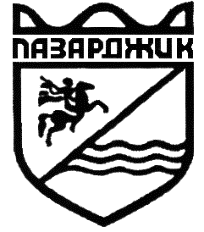 Община ПАЗАРДЖИК4400 Пазарджик, бул. ”България”, №2тел.: (034) 44 55 01, факс: (034) 44 24 95e-mail: secretary@pazardjik.bgОбщина ПАЗАРДЖИК4400 Пазарджик, бул. ”България”, №2тел.: (034) 44 55 01, факс: (034) 44 24 95e-mail: secretary@pazardjik.bgОбщина ПАЗАРДЖИК4400 Пазарджик, бул. ”България”, №2тел.: (034) 44 55 01, факс: (034) 44 24 95e-mail: secretary@pazardjik.bg